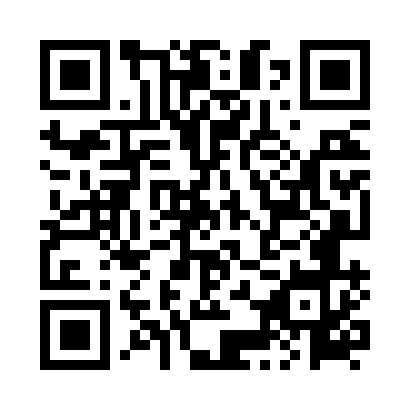 Prayer times for Lebiedzin, PolandWed 1 May 2024 - Fri 31 May 2024High Latitude Method: Angle Based RulePrayer Calculation Method: Muslim World LeagueAsar Calculation Method: HanafiPrayer times provided by https://www.salahtimes.comDateDayFajrSunriseDhuhrAsrMaghribIsha1Wed2:114:5112:245:347:5910:302Thu2:104:4912:245:358:0110:303Fri2:104:4712:245:368:0210:314Sat2:094:4512:245:378:0410:325Sun2:084:4312:245:388:0610:326Mon2:074:4112:245:408:0810:337Tue2:064:3912:245:418:0910:348Wed2:054:3712:245:428:1110:359Thu2:054:3512:245:438:1310:3510Fri2:044:3412:245:448:1510:3611Sat2:034:3212:245:458:1610:3712Sun2:034:3012:245:468:1810:3813Mon2:024:2812:245:478:2010:3814Tue2:014:2712:245:488:2110:3915Wed2:004:2512:245:498:2310:4016Thu2:004:2312:245:508:2510:4017Fri1:594:2212:245:518:2610:4118Sat1:594:2012:245:528:2810:4219Sun1:584:1912:245:528:3010:4320Mon1:574:1712:245:538:3110:4321Tue1:574:1612:245:548:3310:4422Wed1:564:1512:245:558:3410:4523Thu1:564:1312:245:568:3610:4524Fri1:554:1212:245:578:3710:4625Sat1:554:1112:245:588:3910:4726Sun1:554:0912:245:588:4010:4727Mon1:544:0812:255:598:4110:4828Tue1:544:0712:256:008:4310:4929Wed1:534:0612:256:018:4410:4930Thu1:534:0512:256:028:4510:5031Fri1:534:0412:256:028:4710:51